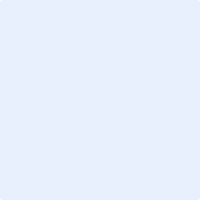 ICN Notice of annual general meetingAll members of the corporation are advised that an annual general meeting of the members of  will take place as follows:Time:	Date:	Place:	Technology:	On arrival at the meeting, members should check the register of members and if needed, update their name, address and any other details.Agenda*Proxies[If the corporation’s rule book does allow proxies, set out who a proxy vote may be given to, attach an appointment of proxy form and the deadline for giving the form to the corporation.]Regards,ItemDescription1Welcome, attendees and apologies:1.1	Confirm the chair for the meeting1.2	Attendees1.3	Apologies1.4	Quorum2Proxy appointments*[delete this agenda item if your corporation’s rule book does not allow proxies]3Minutes of the previous meeting of members:Confirm the minutesMatters arising4Corporation reports:CEO reportDirectors’ reportFinancial reportAuditor’s report5Questions about how the corporation is managed6Appointment of an auditor for the next financial year (if required) and set the audit fee, or authorise the directors to set the fee7Election of directors (if applicable)8Special resolution/sThe following special resolution/s will be proposed at the meeting: Proposed special resolution: [delete this agenda item if there are no special resolutions being proposed]9Any other business10Close